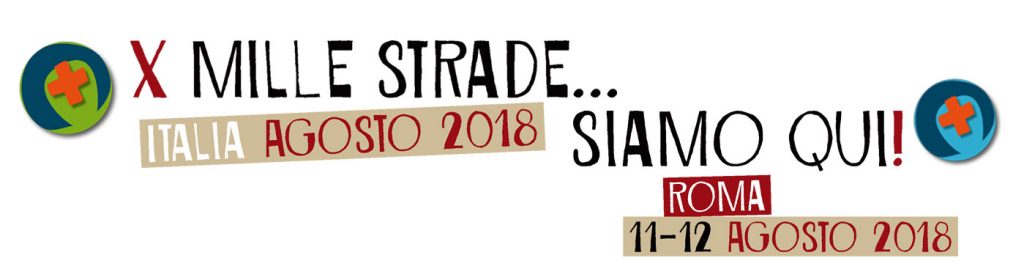 MODULO DISPONIBILITÀ CONFESSORI Inviare la scheda e copia del Celebret a: a.parente@chiesacattolica.itRaccolte le disponibilità, ci premureremo di contattare via mail ciascun sacerdote per dare conferma effettiva di orario e luogo del proprio turno di confessore e per le varie comunicazioni.Informativa ai sensi del D.Lgs. n. 196/2003. I dati personali oggetto della dichiarazione saranno trattati dalla segreteria delle iscrizioni nel rispetto del D.Lgs. n. 196/2003 e per l'assolvimento delle funzioni organizzative dell’evento. Il dichiarante, in qualità di interessato all'anzidetto trattamento, può esercitare i diritti sanciti dall'art. 7 del D.Lgs. n. 196/2003.in collaborazione con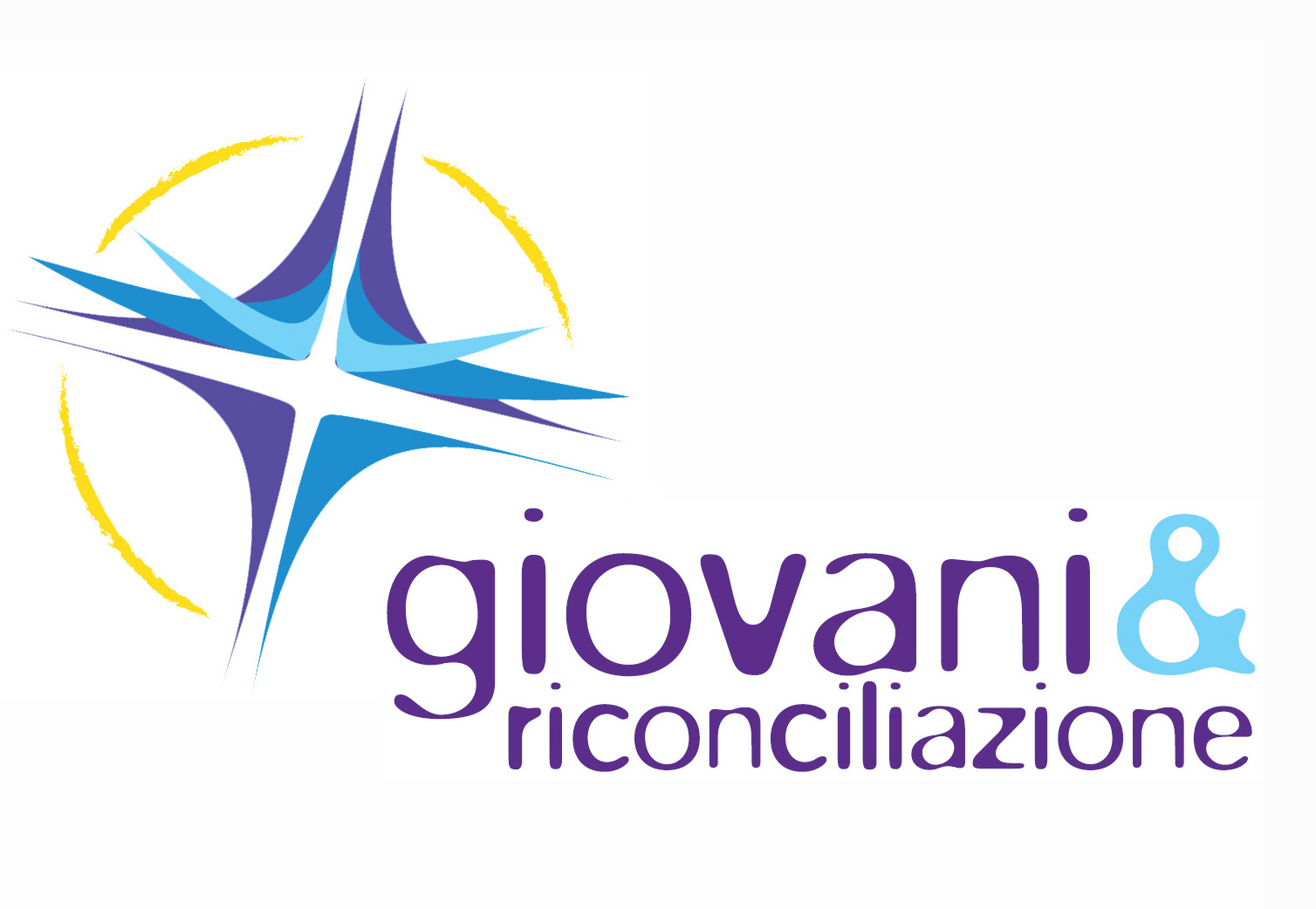 COGNOMENOMEDATA DI NASCITADIOCESI oppure ISTITUTO RELIGIOSO DI INCARDINAZIONETELEFONO CELLULAREE-MAILPREFERENZE DEL TURNO DI CONFESSIONEesprimere le proprie preferenzesabato mattina (10.00-13.00) a San Gregorio al Celiosabato notte (00.00-05.00) a San Gregorio al Celio e Sant’Andrea della Valle (sarà disponibile un servizio navetta)